Testing criteria #2: Governor’s proclamations that are an images, then is PDF, then added to websiteSingle proclamation that is a PDF of an Image of the ProclamationCan you read the proclamation?  Is the alternate text descriptive enough to provide a meaningful grasp of the content? Does JAWS identify any issues? 
Test page/Link:

JAWS Evaluation: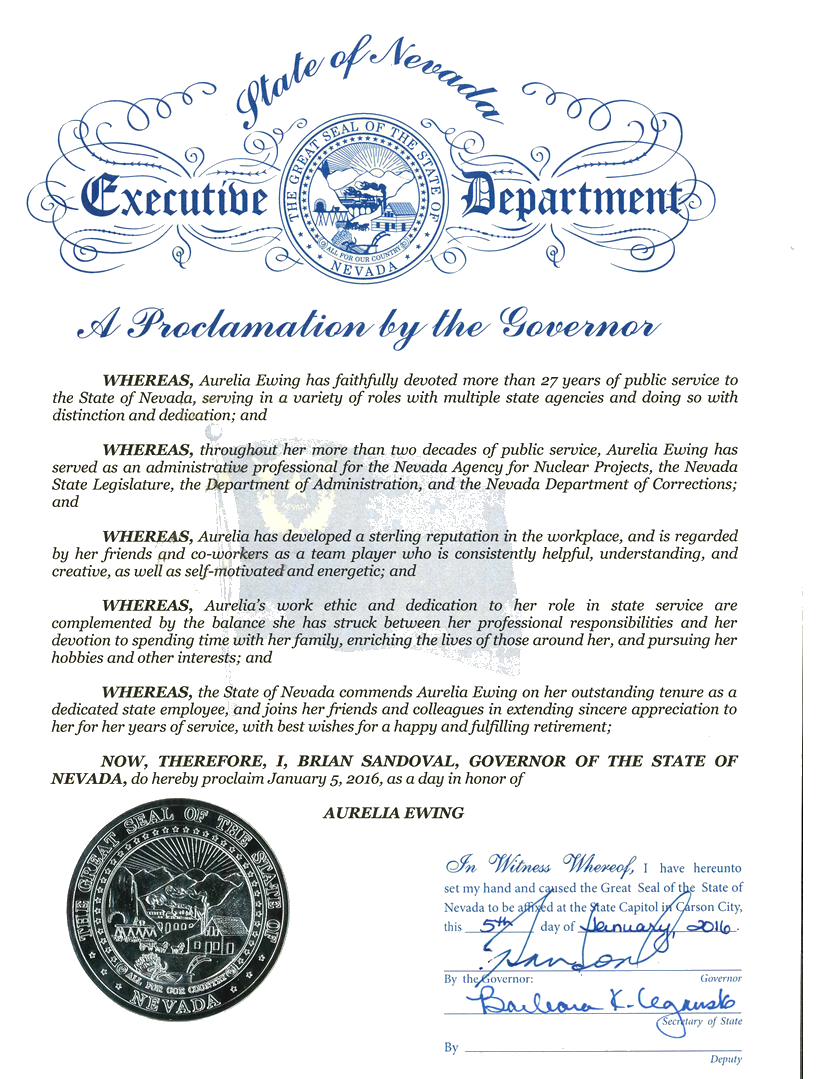 JAWS could only recognize the alternate text (title)
Possible Resolution:Put text of proclamation in a ‘long description field’ (NOT best solution)Do not use graphic/image for Proclamations (Best solution)Create template to enter content like with a Press ReleaseAttach PDF of current proclamation graphic, if needed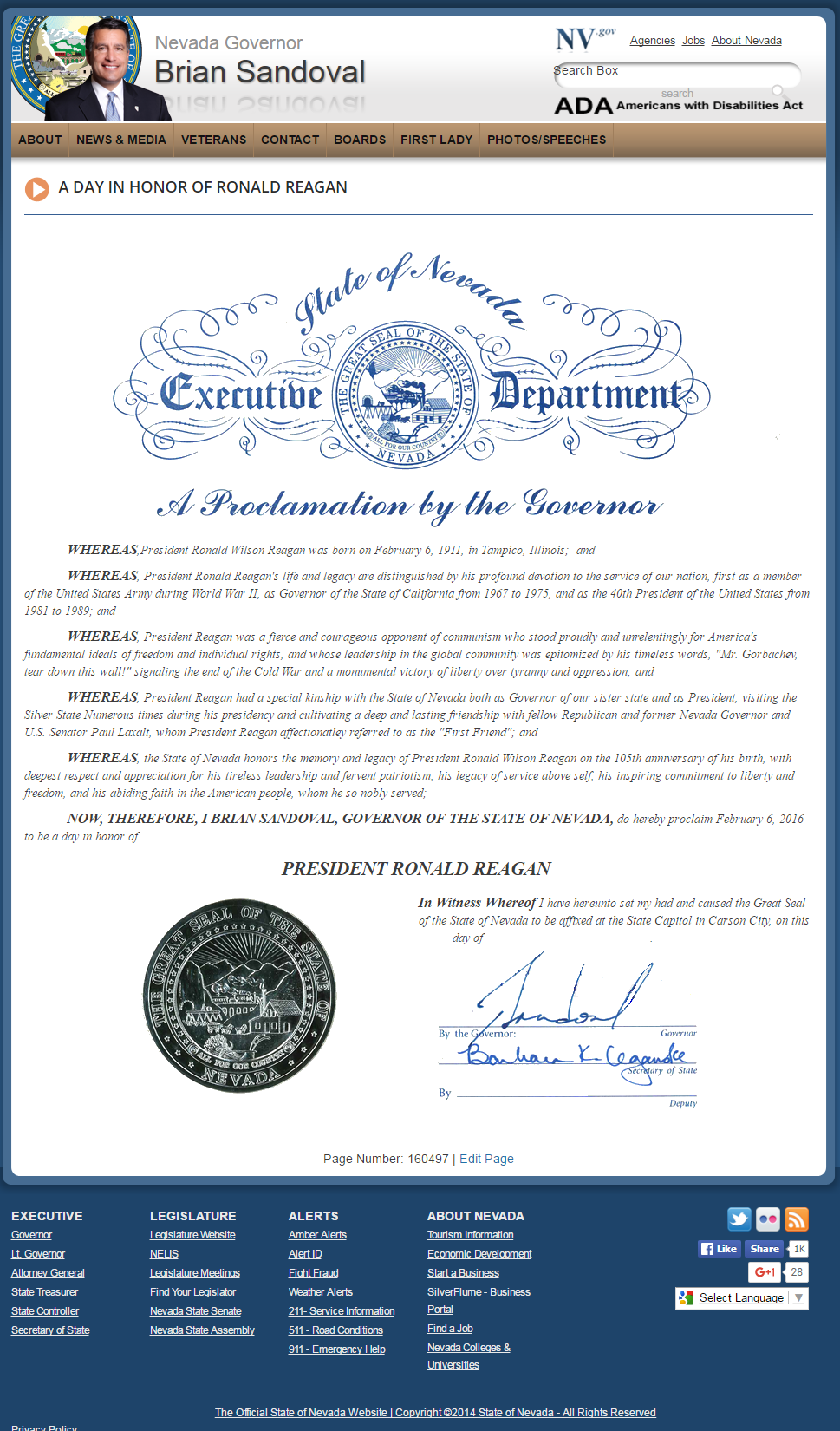 